XIII Международная (заочная) научно-практическая конференцияСОВРЕМЕННЫЕ ТЕНДЕНЦИИ РАЗВИТИЯ
НАУКИ И ТЕХНОЛОГИЙ(ISSN, РИНЦ)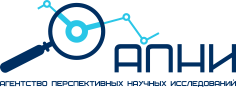 Агентство перспективных научных исследований30 апреля 2016 годаБЕЛГОРОДУважаемые коллеги!Приглашаем Вас принять участие в
XIII Международной заочной научно-практической конференции СОВРЕМЕННЫЕ ТЕНДЕНЦИИ РАЗВИТИЯ НАУКИ И ТЕХНОЛОГИЙК участию в конференции приглашаются ученые, аспиранты, соискатели, студенты.Организатором выступает Агентство перспективных научных исследований, г. Белгород.Тематика секций конференцииСекция 1. Физико-математические наукиСекция 2. Химические наукиСекция 3. Биологические наукиСекция 4. Сельскохозяйственные наукиСекция 5. Медицинские наукиСекция 6. Науки о землеСекция 7. Технические наукиСекция 8. Филологические наукиСекция 9. Исторические науки и археологияСекция 10. Философские наукиСекция 11. Искусствоведение и культурологияСекция 12. Социологические наукиСекция 13. ДемографияСекция 14. Юридические науки Секция 15. ПолитологияСекция 16. Экономические наукиСекция 17. Педагогика и психологияСекция 18. Журналистика и средства массовой информацииСекция 19. Строительство и архитектураСекция 20. Физическая культура и спортСекция 21. Военное делоМатериалы конференции будет опубликованы в периодическом научном сборнике «Современные тенденции развития науки и технологий». Сборнику присвоен международный индекс ISSN 2413-0869, он рассылается по основным библиотекам России и зарубежья. Сборник постатейно размещается в Научной электронной библиотеке как периодическое печатное издание, включен в Российский индекс научного цитирования (РИНЦ) (договор № 301-05/2015) и систему SCIENCE INDEX. По итогам 2015 года для сборника будет рассчитан импакт-фактор, а ссылки из научных статей, опубликованных в сборнике, будут учитываться в расчетах показателей других периодических изданий. Окончание срока приема материалов для участия в конференции – 30 апреля 2016 г. (включительно)В течение 2-х недель со дня проведения конференции сборник будет размещен на сайте http://issledo.ru в разделе «Конференции» (до 15 мая 2016 г.).Рассылка сборников Почтой России будет осуществлена 25-29 мая 2016 г. Участник может заказать именной цветной сертификат на бланке формата А4 (сертификат приходит раньше сборника трудов).Условия участия в конференцииЖелающие принять заочное участие в конференции должны направить до 30 апреля 2016 г. (включительно) по электронному адресу mail@issledo.ru в одном письме:– статью;– заполненную регистрационную карту участников в электронном виде;– копию квитанции (сканированную либо фото, скриншот) об оплате организационного взноса.В электронном варианте каждая статья должна быть в отдельном файле. В имени файла укажите фамилию первого автора. Необходимо заполнить регистрационную карту участников, включив в нее всех соавторов, и приложить в отдельном файле.После получения материалов и поступления платежа оргкомитет подтверждает принятие материалов к публикации по электронной почте 
(в течение 2-х рабочих дней).Требования к оформлению статьиК участию в конференции принимаются статьи объемом от 3-х страниц, выполненные как индивидуально, так и авторским коллективом. Максимальное количество соавторов одной статьи – 4 человека. Текст статьи должен быть тщательно вычитан и отредактирован. Материалы публикуются в авторской редакции, авторы несут ответственность за научно-теоретический уровень публикуемого материала.Статьи должны быть выполнены в текстовом редакторе Microsoft Word. Язык – русский или английский. Размер страницы – А4, ориентация листа – «книжная». Поля страницы: 2 см со всех сторон. Шрифт – «Times New Roman», размер – 14 (для аннотации и ключевых слов – 12). Название печатается прописными буквами, шрифт – полужирный, выравнивание по центру. Ниже через один интервал строчными буквами – фамилия и инициалы автора(ов) (выравнивание по правому краю). На следующей строке – должность, ученая степень и ученое звание (при наличии), ниже – ПОЛНОЕ название организации (В ИМЕНИТЕЛЬНОМ ПАДЕЖЕ), а также страна и город. После отступа в 1 интервал следует аннотация, далее через 1 интервал ключевые слова, за которыми через 1 интервал – текст статьи, печатаемый через полуторный интервал, абзацный отступ – 1,25 см, выравнивание по ширине. Название и номера рисунков указываются под рисунками, названия и номера таблиц – над таблицами. Названия рисунков и таблиц оформляется шрифтом «Times New Roman», размер – 12, выравнивание – по центру. В таблицах также следует использовать шрифт «Times New Roman», размер – 12, междустрочный интервал – одинарный. Таблицы, схемы, рисунки, формулы (только в редакторах Equation или MathType), графики не должны выходить за пределы указанных полей. Не допускается: 1) нумерация страниц; 2) использование автоматических постраничных сносок; 3) использование разреженного или уплотненного межбуквенного интервала.Сноски на литературу следует оформлять в квадратных скобках. Наличие списка литературы ОБЯЗАТЕЛЬНО. Список литературы оформляется в алфавитном порядке в соответствии с ГОСТ Р 7.0.5-2008. ВНИМАНИЕ! От качества и точности оформления библиографических данных в списке литературы зависит идентификация цитируемых публикаций в системе РИНЦ (SCIENCE INDEX) и появление автоматических ссылок на них.Образец оформления статьиРОЛЬ СОЦИАЛЬНО-КУЛЬТУРНОЙ СРЕДЫ В РАЗВИТИИ МУНИЦИПАЛЬНОГО ОБРАЗОВАНИЯИванова Н.Н.доцент кафедры социологии, канд. социол. наук, доцент,Институт современных технологий и экономики, Россия, г. ВоронежПетрова М.И.профессор кафедры социологии, д-р социол. наук, профессор,Институт современных технологий и экономики, Россия, г. ВоронежВ статье социально-культурная среда рассматривается в качестве одного из приоритетных факторов развития муниципального образования. Развитие социально-культурной среды позволяет осуществить интеллектуальное и творческое воспитание личности, духовное саморазвитие и обеспечение социальной стабильности, что является основой благополучного развития муниципального образования в целом.Ключевые слова: культура, социально-культурная среда, социально-культурный кластер, социально-культурное развитие.Значение социально-культурной среды для динамичного развития общественных отношений достаточно велико, так как она создает условия для формирования интеллектуального потенциала нации и во многом определяет духовную жизнь общества. В научных исследованиях и социальной управленческой практике в настоящее время стремительно возрастает интерес к обоснованию роли и значимости социально-культурной среды, способной гармонизировать процессы социализации, социальной адаптации и самореализации личности [2, с. 51].Список литературы1. Авдеева И.А. Теоретико-методологические аспекты управления социальной сферой как социально-экономической системой в условиях формирования конкурентных отношений: дис. ... канд. экон. наук. Саратов, 2004. 182 с. 2. Александрова Е.С., Петрова М.И. Проблемы повышения профессионализма муниципальных служащих в современных условиях // Современные тенденции развития науки и технологий. 2015. № 1-5. С. 48-51.3. Поливаева И.А., Сютко В.А. Социальные проблемы молодежи Белгородской области // Современные аспекты науки и образования. 2015.
№ 7. URL: www.science-journal.ru/124-214885 (дата обращения: 09.10.2015).4. Пахомов В.И., Петрова Г.П. Логистика. М.: Проспект, 2006. 232 с.Условия оплатыС целью возмещения организационных, издательских, полиграфических расходов авторам необходимо оплатить организационный взнос из расчета 170 руб. за 1 страницу. Минимальный объем материалов для сборника – 3 страницы. Количество публикаций от одного автора (соавторов) не ограничивается. ВНИМАНИЕ! В оплату публикации ОДНОЙ СТАТЬИ (независимо от количества ее соавторов) входит ОДИН АВТОРСКИЙ ЭКЗЕМПЛЯР сборника трудов (без учета стоимости его почтовой отправки). Почтовая пересылка сборников оплачивается ДОПОЛНИТЕЛЬНО. Стоимость почтовой отправки авторского сборника заказной бандеролью составляет: по России  –  150 руб., в страны СНГ – 300 руб., дальнее зарубежье – 500 руб. Участник может отказаться от пересылки печатного варианта сборника по почте. По желанию автор может ДОПОЛНИТЕЛЬНО приобрести любое количество печатных экземпляров сборника научных трудов (помимо ОДНОГО авторского) по цене 350 руб. за экземпляр (с учетом пересылки по России) или 500 руб. за экземпляр (с учетом пересылки по СНГ).Автор получает оплаченные им экземпляры сборника заказной бандеролью на указанный им в регистрационной карте адрес. Дополнительно может быть приобретен цветной сертификат на бланке формата А4 (сертификат приходит раньше сборника трудов). Сертификаты именные (на одного автора). Стоимость одного сертификата – 250 руб. Заказ и оплата сертификатов, почтовых расходов, дополнительных экземпляров сборников производится одновременно с оплатой организационного взноса (одним платежом!).Окончательный расчет стоимости производится автором в регистрационной карте участника. Итоговый размер стоимости включает в себя оплату: организационного взноса (в зависимости общего количества страниц в статье), сертификатов участников (при необходимости), отправки заказной бандероли со сборником (при необходимости), дополнительно заказываемых экземпляров сборника (при необходимости).Для расчёта суммы организационного взноса можно воспользоваться специальным калькулятором на нашем сайте.СПОСОБЫ ОПЛАТЫАвтор производит оплату безналичным перечислением в российских рублях. Оплата может быть произведена самим участником через любой коммерческий банк, либо со счета организации.Помимо банковского платежа, возможны следующие способы оплаты: Яндекс. Деньги (номер Яндекс-кошелька – 410012460074037)Киви-кошелек (номер кошелька +79192229660) WebMoney (R136621395103 – рублевый счет, Z315149685043 – долларовый, E217179823963 – евро)перевод на карту Сбербанка (номер карты – 5469 0700 1239 1716)оплата на сайте Оплачивая на сайте, обязательно следует заполнить все поля предлагаемой формы. В поле «Комментарий» необходимо указать ФИО автора(ов) и название публикации.При оплате он-лайн (например, с помощью нашего сайта, СбербанкОнлайн, электронными деньгами) вместо сканированной копии квитанции можно приложить фото/скриншот чека об оплате.ПО ПРЕДВАРИТЕЛЬНОМУ СОГЛАСОВАНИЮ с оргкомитетом возможны иные способы оплаты (денежные переводы WesternUnion, Юнистрим, Колибри, Золотая Корона и др.).Заполненные регистрационные карты участников конференции направляются в электронном виде вместе со статьей и копией квитанции (чека) об оплате организационного взноса В ОДНОМ ПИСЬМЕ по электронной почте.Реквизиты для оплаты - линия отрезаРЕГИСТРАЦИОННАЯ КАРТА УЧАСТНИКАРегистрационная карта участника подлежит обязательному заполнению и направляется в электронном виде вместе со статьей и копией квитанции об оплате организационного взноса по электронной почте.УСЛОВИЯ ПОЧТОВОЙ ДОСТАВКИ
СБОРНИКОВ И СЕРТИФИКАТОВРассылка сертификатов и сборников осуществляется централизовано Почтой России и только заказными отправлениями, получать которые необходимо лично в почтовом отделении. Каждому заказному отправлению присваивается индивидуальный номер (почтовый идентификатор), с помощью которого можно отслеживать движение письма или бандероли на сайте Почты России.ВНИМАНИЕ! В последнее время участились случаи потери почтовых извещений и недоставки их почтальонами. Если у Вас есть сомнения в качестве работы Вашего почтового отделения, или если в течение 2-х недель с момента рассылки Вы не получили почтовое извещение, можете обратиться в оргкомитет конференции по электронной почте mail@issledo.ru с просьбой выслать идентификатор отправления с Вашим сборником (сертификатом). С этим идентификатором и паспортом можно будет забрать посылку в Вашем почтовом отделении, не дожидаясь извещения.Контрольные даты: рассылка сертификатов – 10-12 мая, сборников – 25-29 мая. Обращаться за идентификаторами в оргкомитет можно после 15 и 29 мая соответственно.В случае неполучения и истечения срока хранения Вашего отправления в почтовом отделении (1 месяца), оно будет выслано нам обратно. Повторная отправка возможна будет только при условии повторной оплаты Вами почтовых расходов.Контакты ОРГКОМИТЕТАСекретарь оргкомитета конференции Орлова Мария ГригорьевнаТел. +7-919-222-96-60E-mail: mail@issledo.ruСайт: http://www.issledo.ruSkype: apni-issledоhttp://vk.com/issledohttps://www.facebook.com/issledohttp://odnoklassniki.ru/group/53209265733867https://twitter.com/apniissledoПолучатель:ИП Ткачева Екатерина Петровна(указывать полностью!!!)ИНН: 310303406861Расчетный счет: 40802810802000007324Банкполучателя:ЯРОСЛАВСКИЙ Ф-Л ПАО "ПРОМСВЯЗЬБАНК"БИК банка: 047888760К-счет: 30101810300000000760Назначение платежа:За публикацию статьи Ф.И.О. первого автора. Без НДС Для иностранных /валютных/ платежей перед назначением платежа укажите код операции {VO20100}ИзвещениеКассир                                                                                                           Форма № ПД-4ИП Ткачева Екатерина Петровна                                                                                                           Форма № ПД-4ИП Ткачева Екатерина Петровна                                                                                                           Форма № ПД-4ИП Ткачева Екатерина Петровна                                                                                                           Форма № ПД-4ИП Ткачева Екатерина Петровна                                                                                                           Форма № ПД-4ИП Ткачева Екатерина Петровна                                                                                                           Форма № ПД-4ИП Ткачева Екатерина Петровна                                                                                                           Форма № ПД-4ИП Ткачева Екатерина Петровна                                                                                                           Форма № ПД-4ИП Ткачева Екатерина Петровна                                                                                                           Форма № ПД-4ИП Ткачева Екатерина Петровна                                                                                                           Форма № ПД-4ИП Ткачева Екатерина ПетровнаИзвещениеКассир                                                                 (наименование получателя платежа)                                                                  (наименование получателя платежа)                                                                  (наименование получателя платежа)                                                                  (наименование получателя платежа)                                                                  (наименование получателя платежа)                                                                  (наименование получателя платежа)                                                                  (наименование получателя платежа)                                                                  (наименование получателя платежа)                                                                  (наименование получателя платежа)                                                                  (наименование получателя платежа) ИзвещениеКассир310303406861310303406861408028108020000073244080281080200000732440802810802000007324408028108020000073244080281080200000732440802810802000007324ИзвещениеКассир            (ИНН получателя платежа)                                               ( номер счета получателя платежа)            (ИНН получателя платежа)                                               ( номер счета получателя платежа)            (ИНН получателя платежа)                                               ( номер счета получателя платежа)            (ИНН получателя платежа)                                               ( номер счета получателя платежа)            (ИНН получателя платежа)                                               ( номер счета получателя платежа)            (ИНН получателя платежа)                                               ( номер счета получателя платежа)            (ИНН получателя платежа)                                               ( номер счета получателя платежа)            (ИНН получателя платежа)                                               ( номер счета получателя платежа)            (ИНН получателя платежа)                                               ( номер счета получателя платежа)            (ИНН получателя платежа)                                               ( номер счета получателя платежа)ИзвещениеКассирЯРОСЛАВСКИЙ ФИЛИАЛ ПАО "ПРОМСВЯЗЬБАНК"ЯРОСЛАВСКИЙ ФИЛИАЛ ПАО "ПРОМСВЯЗЬБАНК"ЯРОСЛАВСКИЙ ФИЛИАЛ ПАО "ПРОМСВЯЗЬБАНК"ЯРОСЛАВСКИЙ ФИЛИАЛ ПАО "ПРОМСВЯЗЬБАНК"ЯРОСЛАВСКИЙ ФИЛИАЛ ПАО "ПРОМСВЯЗЬБАНК"ЯРОСЛАВСКИЙ ФИЛИАЛ ПАО "ПРОМСВЯЗЬБАНК"БИКБИК047888760ИзвещениеКассир                     (наименование банка получателя платежа)                     (наименование банка получателя платежа)                     (наименование банка получателя платежа)                     (наименование банка получателя платежа)                     (наименование банка получателя платежа)                     (наименование банка получателя платежа)                     (наименование банка получателя платежа)                     (наименование банка получателя платежа)                     (наименование банка получателя платежа)                     (наименование банка получателя платежа)ИзвещениеКассирНомер кор./сч. банка получателя платежаНомер кор./сч. банка получателя платежаНомер кор./сч. банка получателя платежаНомер кор./сч. банка получателя платежаНомер кор./сч. банка получателя платежа3010181030000000076030101810300000000760301018103000000007603010181030000000076030101810300000000760ИзвещениеКассирЗа публикацию статьи … (Ф.И.О. первого автора). Без НДСЗа публикацию статьи … (Ф.И.О. первого автора). Без НДСЗа публикацию статьи … (Ф.И.О. первого автора). Без НДСЗа публикацию статьи … (Ф.И.О. первого автора). Без НДСЗа публикацию статьи … (Ф.И.О. первого автора). Без НДСЗа публикацию статьи … (Ф.И.О. первого автора). Без НДСИзвещениеКассир                       (наименование платежа)                                                               (номер лицевого счета (код) плательщика)                       (наименование платежа)                                                               (номер лицевого счета (код) плательщика)                       (наименование платежа)                                                               (номер лицевого счета (код) плательщика)                       (наименование платежа)                                                               (номер лицевого счета (код) плательщика)                       (наименование платежа)                                                               (номер лицевого счета (код) плательщика)                       (наименование платежа)                                                               (номер лицевого счета (код) плательщика)                       (наименование платежа)                                                               (номер лицевого счета (код) плательщика)                       (наименование платежа)                                                               (номер лицевого счета (код) плательщика)                       (наименование платежа)                                                               (номер лицевого счета (код) плательщика)                       (наименование платежа)                                                               (номер лицевого счета (код) плательщика)ИзвещениеКассирФ.И.О. плательщика:ИзвещениеКассирАдрес плательщика:ИзвещениеКассир  Сумма платежа: _________ руб.  _____коп.   Сумма платы за услуги: _______ руб. _____коп  Сумма платежа: _________ руб.  _____коп.   Сумма платы за услуги: _______ руб. _____коп  Сумма платежа: _________ руб.  _____коп.   Сумма платы за услуги: _______ руб. _____коп  Сумма платежа: _________ руб.  _____коп.   Сумма платы за услуги: _______ руб. _____коп  Сумма платежа: _________ руб.  _____коп.   Сумма платы за услуги: _______ руб. _____коп  Сумма платежа: _________ руб.  _____коп.   Сумма платы за услуги: _______ руб. _____коп  Сумма платежа: _________ руб.  _____коп.   Сумма платы за услуги: _______ руб. _____коп  Сумма платежа: _________ руб.  _____коп.   Сумма платы за услуги: _______ руб. _____коп  Сумма платежа: _________ руб.  _____коп.   Сумма платы за услуги: _______ руб. _____коп  Сумма платежа: _________ руб.  _____коп.   Сумма платы за услуги: _______ руб. _____копИзвещениеКассир  Итого ______________ руб. ______ коп.       “______”_____________________ 20___г.  Итого ______________ руб. ______ коп.       “______”_____________________ 20___г.  Итого ______________ руб. ______ коп.       “______”_____________________ 20___г.  Итого ______________ руб. ______ коп.       “______”_____________________ 20___г.  Итого ______________ руб. ______ коп.       “______”_____________________ 20___г.  Итого ______________ руб. ______ коп.       “______”_____________________ 20___г.  Итого ______________ руб. ______ коп.       “______”_____________________ 20___г.  Итого ______________ руб. ______ коп.       “______”_____________________ 20___г.  Итого ______________ руб. ______ коп.       “______”_____________________ 20___г.  Итого ______________ руб. ______ коп.       “______”_____________________ 20___г.ИзвещениеКассирС условиями приема указанной в платежном документе суммы, в т.ч. с суммой взимаемой платы за услуги банка ознакомлен и согласен.                                        Подпись плательщикаС условиями приема указанной в платежном документе суммы, в т.ч. с суммой взимаемой платы за услуги банка ознакомлен и согласен.                                        Подпись плательщикаС условиями приема указанной в платежном документе суммы, в т.ч. с суммой взимаемой платы за услуги банка ознакомлен и согласен.                                        Подпись плательщикаС условиями приема указанной в платежном документе суммы, в т.ч. с суммой взимаемой платы за услуги банка ознакомлен и согласен.                                        Подпись плательщикаС условиями приема указанной в платежном документе суммы, в т.ч. с суммой взимаемой платы за услуги банка ознакомлен и согласен.                                        Подпись плательщикаС условиями приема указанной в платежном документе суммы, в т.ч. с суммой взимаемой платы за услуги банка ознакомлен и согласен.                                        Подпись плательщикаС условиями приема указанной в платежном документе суммы, в т.ч. с суммой взимаемой платы за услуги банка ознакомлен и согласен.                                        Подпись плательщикаС условиями приема указанной в платежном документе суммы, в т.ч. с суммой взимаемой платы за услуги банка ознакомлен и согласен.                                        Подпись плательщикаС условиями приема указанной в платежном документе суммы, в т.ч. с суммой взимаемой платы за услуги банка ознакомлен и согласен.                                        Подпись плательщикаС условиями приема указанной в платежном документе суммы, в т.ч. с суммой взимаемой платы за услуги банка ознакомлен и согласен.                                        Подпись плательщикаКвитанция КассирКвитанция КассирИП Ткачева Екатерина ПетровнаИП Ткачева Екатерина ПетровнаИП Ткачева Екатерина ПетровнаИП Ткачева Екатерина ПетровнаИП Ткачева Екатерина ПетровнаИП Ткачева Екатерина ПетровнаИП Ткачева Екатерина ПетровнаИП Ткачева Екатерина ПетровнаИП Ткачева Екатерина ПетровнаИП Ткачева Екатерина ПетровнаКвитанция Кассир                                                                 (наименование получателя платежа)                                                                  (наименование получателя платежа)                                                                  (наименование получателя платежа)                                                                  (наименование получателя платежа)                                                                  (наименование получателя платежа)                                                                  (наименование получателя платежа)                                                                  (наименование получателя платежа)                                                                  (наименование получателя платежа)                                                                  (наименование получателя платежа)                                                                  (наименование получателя платежа) Квитанция Кассир310303406861310303406861408028108020000073244080281080200000732440802810802000007324408028108020000073244080281080200000732440802810802000007324Квитанция Кассир            (ИНН получателя платежа)                                               ( номер счета получателя платежа)            (ИНН получателя платежа)                                               ( номер счета получателя платежа)            (ИНН получателя платежа)                                               ( номер счета получателя платежа)            (ИНН получателя платежа)                                               ( номер счета получателя платежа)            (ИНН получателя платежа)                                               ( номер счета получателя платежа)            (ИНН получателя платежа)                                               ( номер счета получателя платежа)            (ИНН получателя платежа)                                               ( номер счета получателя платежа)            (ИНН получателя платежа)                                               ( номер счета получателя платежа)            (ИНН получателя платежа)                                               ( номер счета получателя платежа)            (ИНН получателя платежа)                                               ( номер счета получателя платежа)Квитанция КассирЯРОСЛАВСКИЙ ФИЛИАЛ ПАО "ПРОМСВЯЗЬБАНК"ЯРОСЛАВСКИЙ ФИЛИАЛ ПАО "ПРОМСВЯЗЬБАНК"ЯРОСЛАВСКИЙ ФИЛИАЛ ПАО "ПРОМСВЯЗЬБАНК"ЯРОСЛАВСКИЙ ФИЛИАЛ ПАО "ПРОМСВЯЗЬБАНК"ЯРОСЛАВСКИЙ ФИЛИАЛ ПАО "ПРОМСВЯЗЬБАНК"ЯРОСЛАВСКИЙ ФИЛИАЛ ПАО "ПРОМСВЯЗЬБАНК"БИКБИК047888760Квитанция Кассир                     (наименование банка получателя платежа)                     (наименование банка получателя платежа)                     (наименование банка получателя платежа)                     (наименование банка получателя платежа)                     (наименование банка получателя платежа)                     (наименование банка получателя платежа)                     (наименование банка получателя платежа)                     (наименование банка получателя платежа)                     (наименование банка получателя платежа)                     (наименование банка получателя платежа)Квитанция КассирНомер кор./сч. банка получателя платежаНомер кор./сч. банка получателя платежаНомер кор./сч. банка получателя платежаНомер кор./сч. банка получателя платежаНомер кор./сч. банка получателя платежа3010181030000000076030101810300000000760301018103000000007603010181030000000076030101810300000000760Квитанция КассирЗа публикацию статьи … (Ф.И.О. первого автора). Без НДС За публикацию статьи … (Ф.И.О. первого автора). Без НДС За публикацию статьи … (Ф.И.О. первого автора). Без НДС За публикацию статьи … (Ф.И.О. первого автора). Без НДС За публикацию статьи … (Ф.И.О. первого автора). Без НДС За публикацию статьи … (Ф.И.О. первого автора). Без НДС Квитанция Кассир                       (наименование платежа)                                                               (номер лицевого счета (код) плательщика)                       (наименование платежа)                                                               (номер лицевого счета (код) плательщика)                       (наименование платежа)                                                               (номер лицевого счета (код) плательщика)                       (наименование платежа)                                                               (номер лицевого счета (код) плательщика)                       (наименование платежа)                                                               (номер лицевого счета (код) плательщика)                       (наименование платежа)                                                               (номер лицевого счета (код) плательщика)                       (наименование платежа)                                                               (номер лицевого счета (код) плательщика)                       (наименование платежа)                                                               (номер лицевого счета (код) плательщика)                       (наименование платежа)                                                               (номер лицевого счета (код) плательщика)                       (наименование платежа)                                                               (номер лицевого счета (код) плательщика)Квитанция КассирФ.И.О. плательщика:Квитанция КассирАдрес плательщика:Квитанция КассирСумма платежа: _________ руб.  ______ коп.   Сумма платы за услуги: ____ руб. ____коп.Сумма платежа: _________ руб.  ______ коп.   Сумма платы за услуги: ____ руб. ____коп.Сумма платежа: _________ руб.  ______ коп.   Сумма платы за услуги: ____ руб. ____коп.Сумма платежа: _________ руб.  ______ коп.   Сумма платы за услуги: ____ руб. ____коп.Сумма платежа: _________ руб.  ______ коп.   Сумма платы за услуги: ____ руб. ____коп.Сумма платежа: _________ руб.  ______ коп.   Сумма платы за услуги: ____ руб. ____коп.Сумма платежа: _________ руб.  ______ коп.   Сумма платы за услуги: ____ руб. ____коп.Сумма платежа: _________ руб.  ______ коп.   Сумма платы за услуги: ____ руб. ____коп.Сумма платежа: _________ руб.  ______ коп.   Сумма платы за услуги: ____ руб. ____коп.Сумма платежа: _________ руб.  ______ коп.   Сумма платы за услуги: ____ руб. ____коп.Квитанция Кассир Итого ___________ руб. _____ коп.                 “________”________________________ 20___г. Итого ___________ руб. _____ коп.                 “________”________________________ 20___г. Итого ___________ руб. _____ коп.                 “________”________________________ 20___г. Итого ___________ руб. _____ коп.                 “________”________________________ 20___г. Итого ___________ руб. _____ коп.                 “________”________________________ 20___г. Итого ___________ руб. _____ коп.                 “________”________________________ 20___г. Итого ___________ руб. _____ коп.                 “________”________________________ 20___г. Итого ___________ руб. _____ коп.                 “________”________________________ 20___г. Итого ___________ руб. _____ коп.                 “________”________________________ 20___г. Итого ___________ руб. _____ коп.                 “________”________________________ 20___г.Квитанция КассирС условиями приема указанной в платежном документе суммы, в т.ч. с суммой взимаемой платы за услуги банка ознакомлен и согласен.                                                                                              Подпись плательщикаС условиями приема указанной в платежном документе суммы, в т.ч. с суммой взимаемой платы за услуги банка ознакомлен и согласен.                                                                                              Подпись плательщикаС условиями приема указанной в платежном документе суммы, в т.ч. с суммой взимаемой платы за услуги банка ознакомлен и согласен.                                                                                              Подпись плательщикаС условиями приема указанной в платежном документе суммы, в т.ч. с суммой взимаемой платы за услуги банка ознакомлен и согласен.                                                                                              Подпись плательщикаС условиями приема указанной в платежном документе суммы, в т.ч. с суммой взимаемой платы за услуги банка ознакомлен и согласен.                                                                                              Подпись плательщикаС условиями приема указанной в платежном документе суммы, в т.ч. с суммой взимаемой платы за услуги банка ознакомлен и согласен.                                                                                              Подпись плательщикаС условиями приема указанной в платежном документе суммы, в т.ч. с суммой взимаемой платы за услуги банка ознакомлен и согласен.                                                                                              Подпись плательщикаС условиями приема указанной в платежном документе суммы, в т.ч. с суммой взимаемой платы за услуги банка ознакомлен и согласен.                                                                                              Подпись плательщикаС условиями приема указанной в платежном документе суммы, в т.ч. с суммой взимаемой платы за услуги банка ознакомлен и согласен.                                                                                              Подпись плательщикаС условиями приема указанной в платежном документе суммы, в т.ч. с суммой взимаемой платы за услуги банка ознакомлен и согласен.                                                                                              Подпись плательщикаРегистрационная карта участника(-ов)Автор 1Автор 2Автор 3Автор 4Фамилия, имя, отчество (полностью)Должность с указанием кафедры/подразделения,полное наименование места работы/учебыУченая степень, ученое звание (при наличии)Почтовый адрес для отправки сборника и/или сертификата(включая почтовый индекс и область)E-mailТелефон мобильныйКол-во заказываемых сборников в печатном виде (включая авторский)Требуется ли сертификат участника (250 руб.)? Да/нетДа/нетДа/нетДа/нетНазвание статьиНомер и название секцииКол-во страниц в статьеРасчет общей стоимости участияСумма, дата оплаты, форма платежа (банковский платеж, Яндекс-деньги. Киви-кошелек, Web-money и др.)Откуда Вы узнали о конференции